Инструкция по оформлению передачи вызова Неотложной медицинской помощи из ГИТ.СМПДля направления вызова в Неотложку необходимо ПРАВИЛЬНО заполнить Контрольный талон:Выбирать кнопку «ОТМЕТКИ»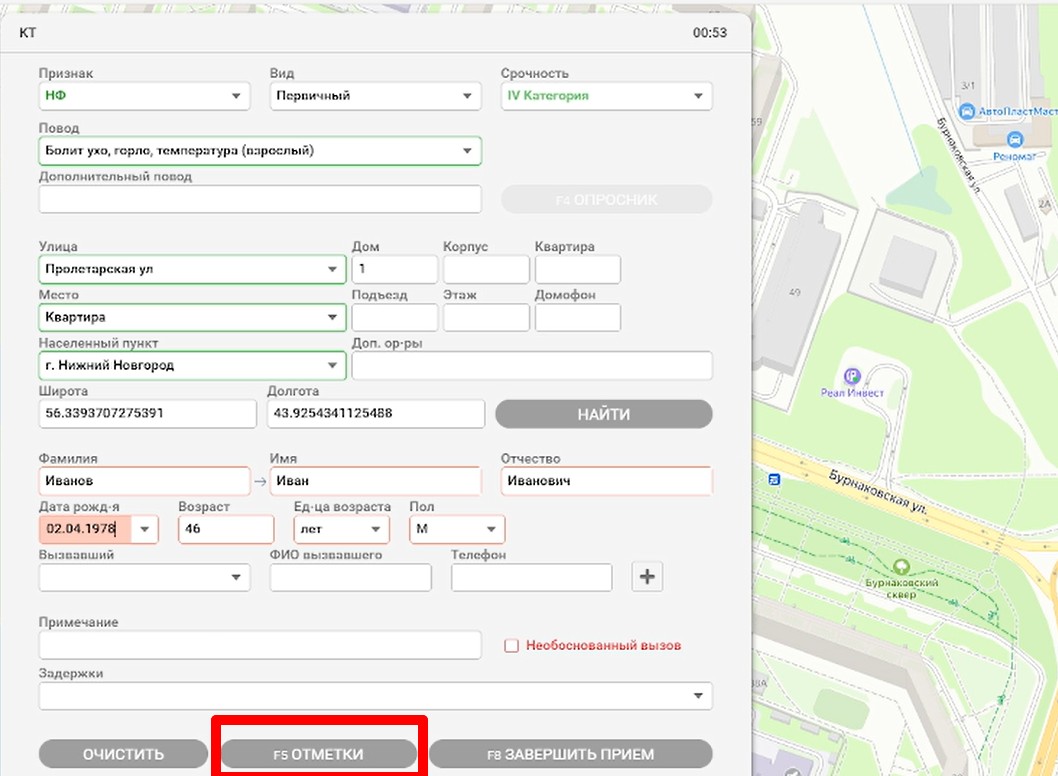 Выбирать вкладку «Отказ врача»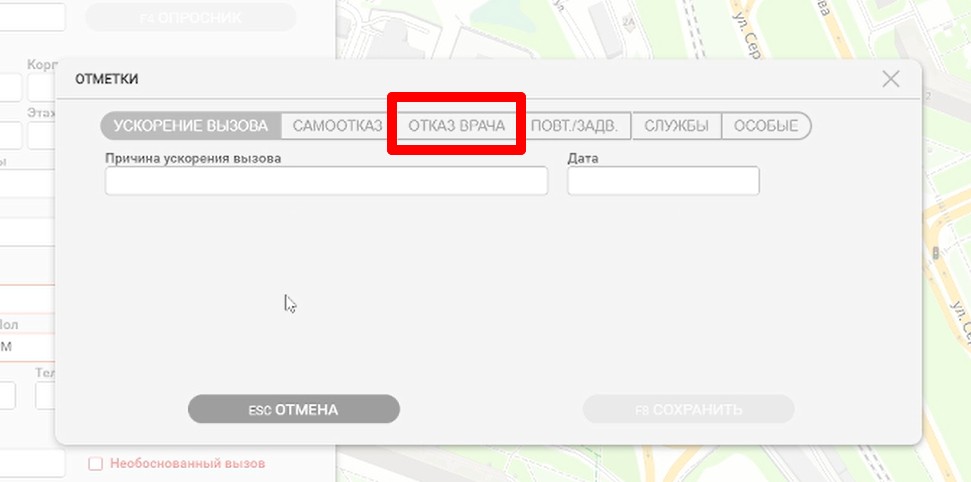 Проставить чек-бокс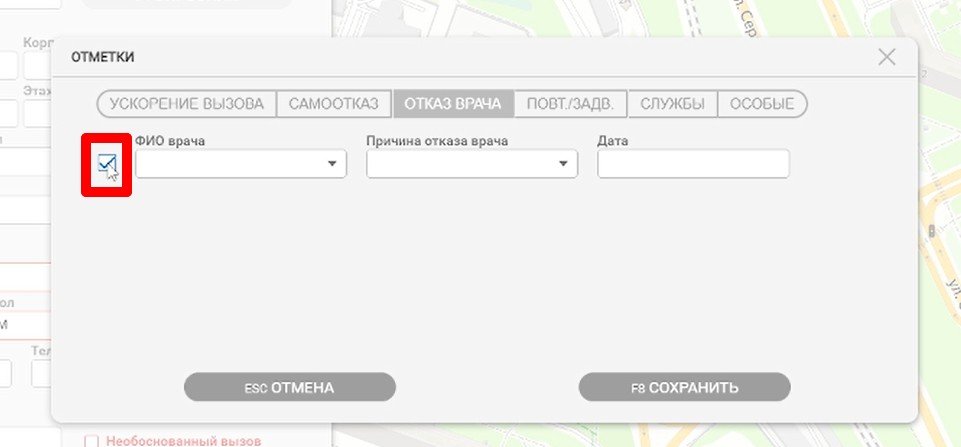 Выбрать ФИО врача, который оформляет отказ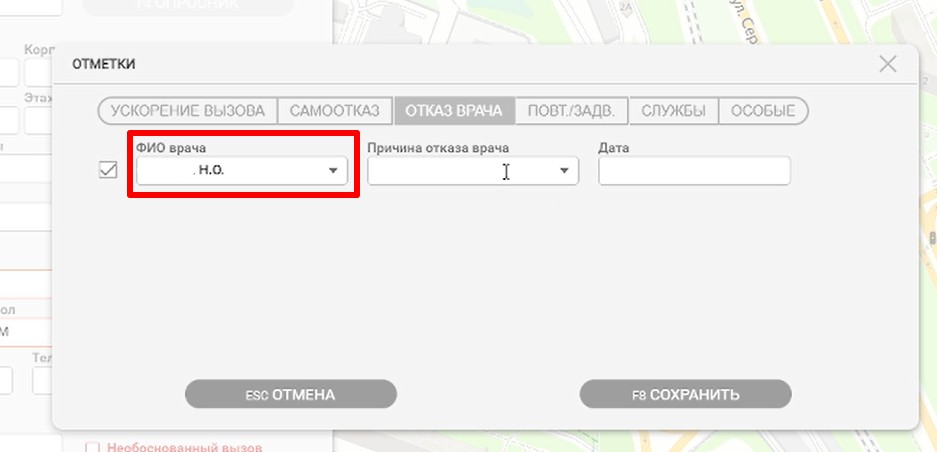 Выбрать в «Причина отказа врача» - «Передано в неотложку»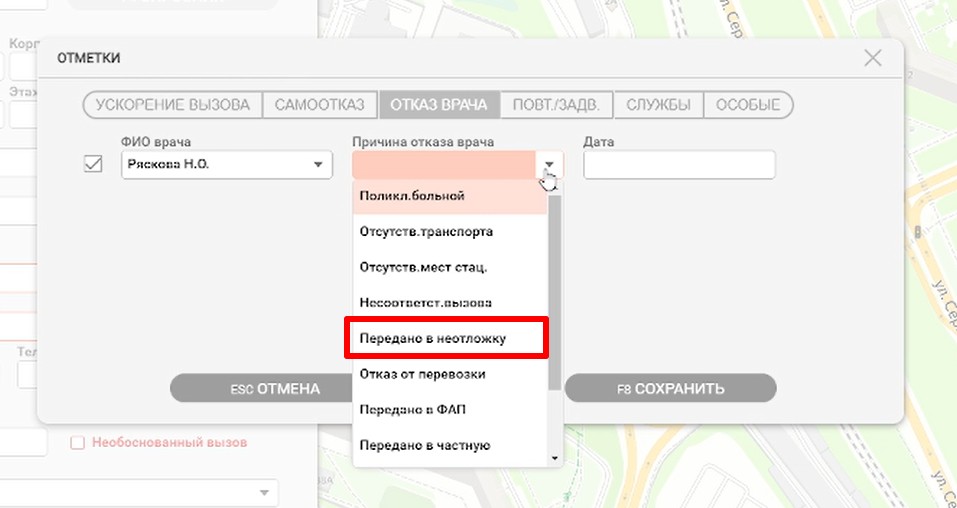 Выбрать «Медицинское учреждение», в которое направляется вызов, из списка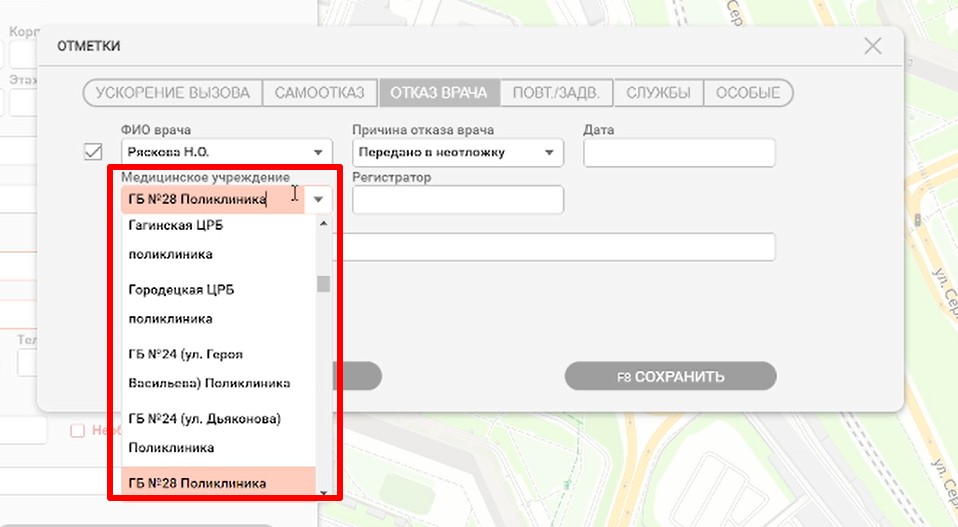 Сохранить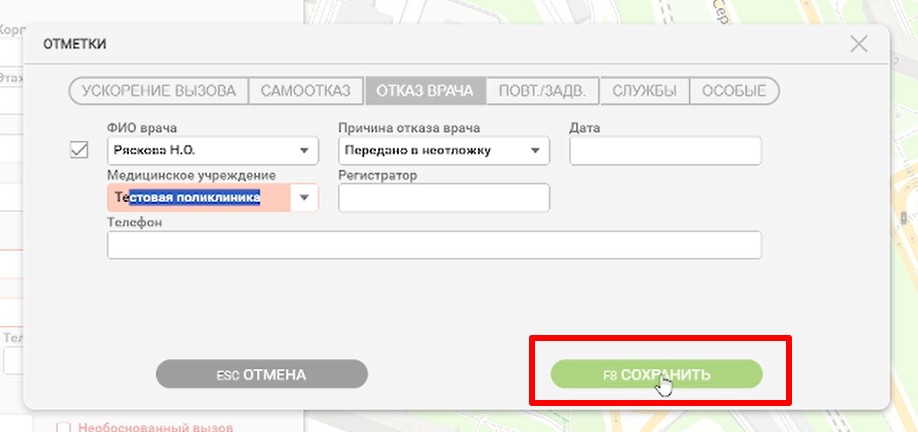 Завершить прием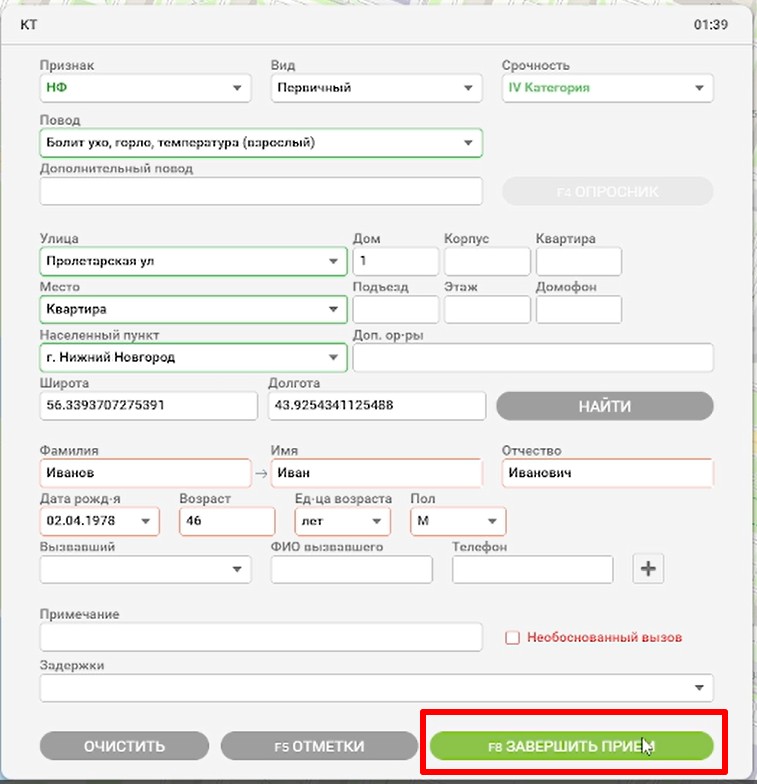 Подтвердить сохранение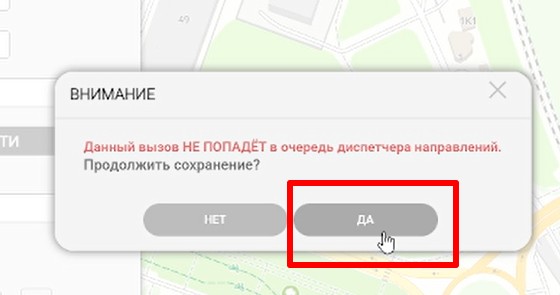  Убедиться, что у вызова появился статус «Передан»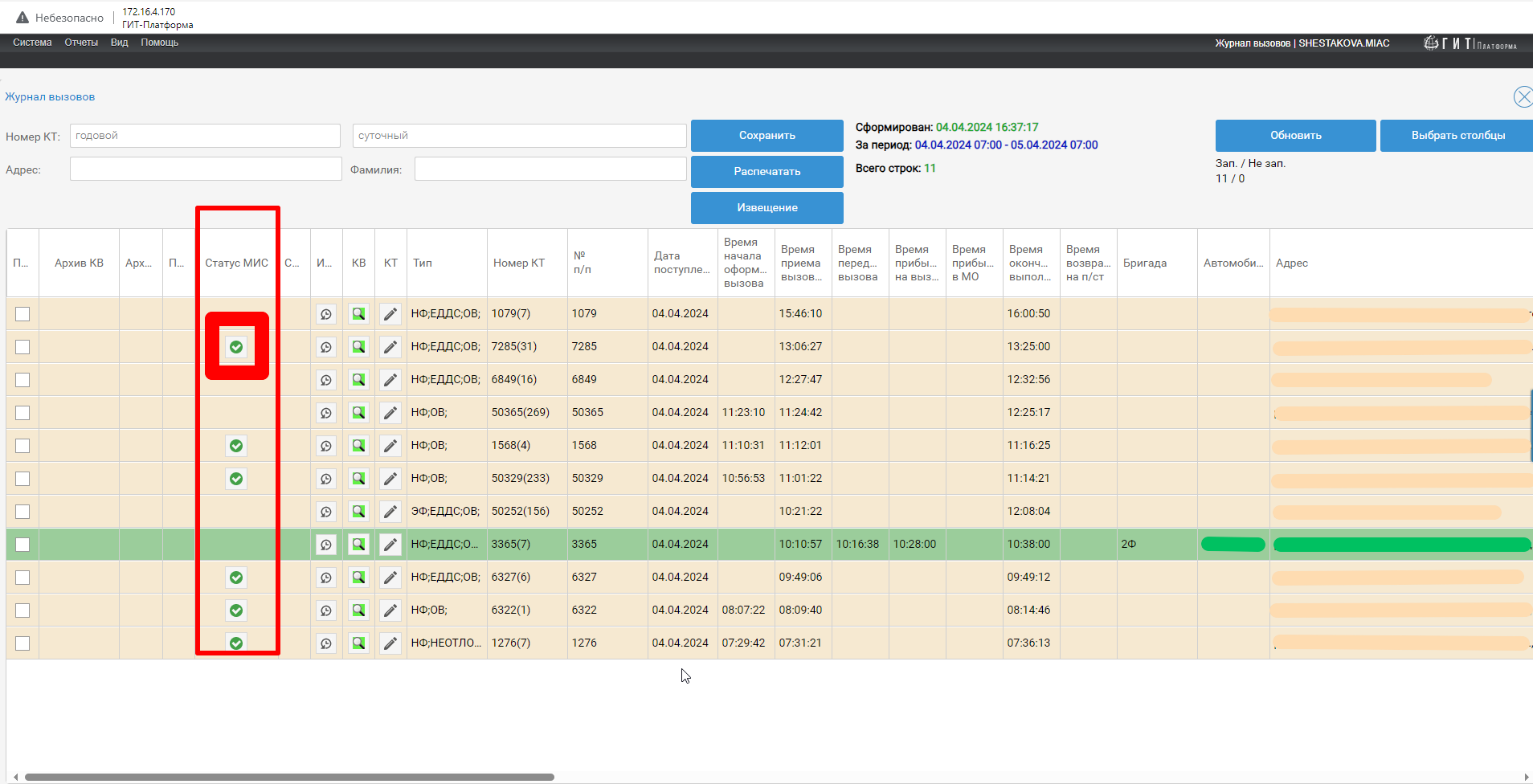 